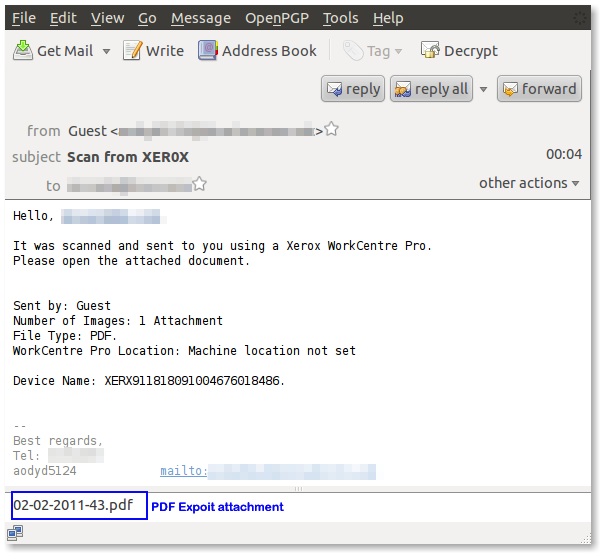 Dr. John Smith, M.D./PhDYale New Haven Oncology Department20 York StNew Haven, CT 06510Dr Smith:There was a mix-up with pre- and post-treatment biopsy samples for a number of our patients with different diseases. This mix-up is highly unfortunate as some of our patients are suffering from different types of cancer, infectious diseases, and a fatal blood cell mutation.We are asking for a special task support team comprised of the hospitals very best research and lab technicians who specialize in tissue sampling and biopsy techniques. Please let me know as soon as possible so we can rectify this problem. Best,Marna P. Borgstrom	CEO Yale New Haven HospitalRESEARCH TECHNICIAN LABORATORY MANUALBIOPSY SAMPLE AND TISSUE IDENTIFICATIONLAST UPDATED MAY 2014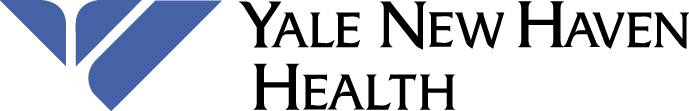 YALE NEW HAVEN HEALTH CARE SYSTEM SERVING THE PEOPLE OF CONNECTICUT SINCE 1826Biopsy Samples from Yale New-Haven Hospital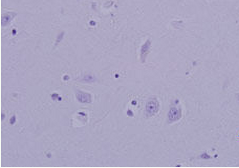 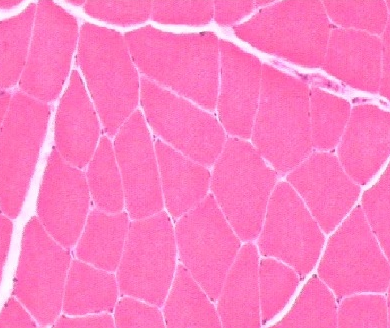 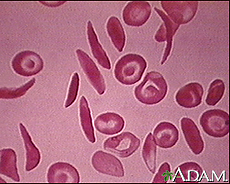 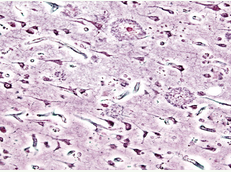 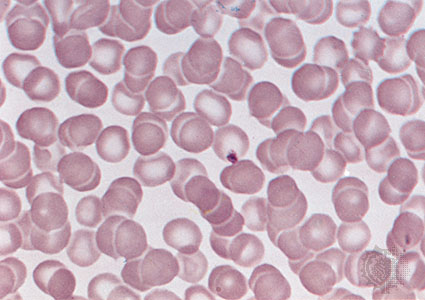 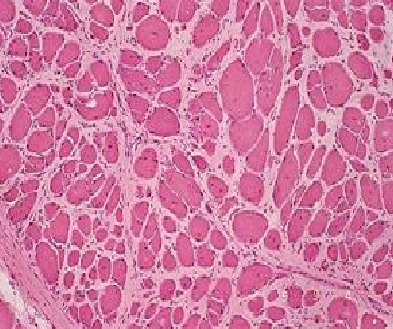 Patient History FormName: —————   —————————Age: 14Sex: FemalePatient History:Current Medication List:DiagnosisPrognosisPatient History FormName: —————   —————————Age: 17Sex: MalePatient History:Current Medication List:DiagnosisPrognosisPatient History FormName: —————   —————————Age: 72Sex: MalePatient History:Current MedicationsDiagnosisPrognosisPartner Work:With your partner research technician, analyze the tissue sample pictures and read the patient profiles. Once you have completed both of those things, answer the questions below. As research technicians for Yale New Haven Hospital you are responsible for correctly identifying the normal and abnormal tissue samples.Hint: Each patient profile is associated with two different tissue samples on page three. Use those patient history pages to help identify the correct samples that go with each disease.PREDICT: Based upon the patient profiles, fill in the boxes below for the normal and abnormal tissue samples as a predictionQuestions:Sickle Cell Anemia forms red blood cells that are shaped like sickles, or a flattened disc like a dagger. Based upon this, what tissue sample is representative of the patient with sickle cell? ____________________________Identify the tissue sample that is representative of a normal blood cell sample ____________Describe what healthy, normal blood cells look like_______________________________________________________________________________________________________________________________________________________________________________________________________________________________________Compare the normal and abnormal blood tissue samples for the patient with sickle cell anemia. What complications do you think arise in our patient with sickle cell? How might sickle cell affect the way blood cells move through the body?_______________________________________________________________________________________________________________________________________________________________________________________________________________________________________Muscle cells are mitochondria packed cells that are typically packed close together in non-circular shapes. Which tissue sample represents normal muscle tissue? _________________Re-read through the patient history sheet for the young male suffering from Duchenne Muscular dystrophy. Based upon this profile of the disease and your answer to question 5 above, what tissue sample represents the tissue sample of our patient with Duchenne Muscular Dystrophy? Explain your answer choice using evidence from the tissue sample picture and the patient profile______________________________________________________________________________________________________________________________________________________________________________________________________________________________________________________________________________________________________________________________________________________________________________________________________________________________________________________________________________Alzheimer’s is a disease that affects which type of cell?MuscleNerveBoneBloodAlzheimer’s causes the rapid degeneration of brain cells in a patient. Neurons tend to look “stringy” and thin as they die off. What two tissue samples belong to the patient with Alzheimer’s disease before the disease affected his brain and after the disease began to affect this brain. Before disease: _______________________After disease: _________________________Which of the patient’s suffers from a sex-linked disease? How do you know?__________________________________________________________________________________________________________________________________________________________Based upon the tissue cell samples for the patient with Alzheimer’s disease, do you think the mass of the brain of a person suffering from Alzheimer’s increases or decreases? Why?__________________________________________________________________________________________________________________________________________________________What are some ways that the shape of a cell can affect its function? Use specific examples from today’s lesson to help support your answer.____________________________________________________________________________________________________________________________________________________________________________________________________________________________________________________________________________________________________________________Normal Tissue Sample Number (1-6)Abnormal Tissue Sample Number (1-6)Anemia(affects blood cells)Alzheimer’s(affects brain cells)Duchenne Muscular Dystrophy(affects muscle cells)